Lesson Days 2-3: Name ProjectUNIT
4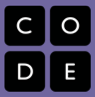 Overview			This lesson provides students an opportunity to practice using the features of Scratch outlined on Day 1 in the context of creating a simple program.Lesson SummaryJournal Entry:  What do you remember from yesterday?  Which blocks are you the most excited to learn about?Name programs – hiccups were long names or hyphenated names…do you entire name.  Kimberly Szadek (no shortcuts)Encourage students to do more than requiredThey can use the online version OR the downloaded version (make sure to get the tech department to put it on the image)CS Content				The students will be using inquiry to figure out how to start the movement of the Sprites and how to resize and recolor the letters.ObjectivesStudents will be able to:Complete a simple Scratch program.Utilize the green flag featureMaterials and PrepnoneResourcesStudent DocumentsName.sbName Sample Rubric (posted on Haiku)Code StudioVideoAssessmentsNotes